от 18 октября 2023 г. № 505Об утверждении муниципальной программы«Развитие образования в Оршанском муниципальном районе Республики Марий Эл на 2024-2030 годы»В соответствии с Бюджетным кодексом Российской Федерации, постановлением администрации Оршанского муниципального района Республики Марий Эл от 14 августа 2023 года № 381 «О системе управления муниципальными программами Оршанского муниципального района Республики Марий Эл», администрация Оршанского муниципального района Республики Марий Эл п о с т а н о в л я е т:1. Утвердить прилагаемую муниципальную программу «Развитие образования в Оршанском муниципальном районе Республики Марий Эл на 2024-2030 годы».2. Разместить настоящее постановление на странице администрации Оршанского муниципального района Республики Марий Эл официального интернет портала Республики Марий Эл в информационно -телекоммуникационной сети «Интернет».3. Контроль за исполнением настоящего постановления возложить на заместителя главы администрации Оршанского муниципального района Республики Марий Эл Шабалину В.Г.4. Настоящее постановление подлежит обнародованию и вступает в силу с 1 января 2024 года.Глава администрации         Оршанского 	муниципального района					                   А.ПлотникоУТВЕРЖДЕНАпостановлением администрацииОршанского муниципального района Республики Марий Элот 18 октября 2023 г. № 505МУНИЦИПАЛЬНАЯ ПРОГРАММА«РАЗВИТИЕ ОБРАЗОВАНИЯВ ОРШАНСКОМ МУНИЦИПАЛЬНОМ РАЙОНЕРЕСПУБЛИКИ МАРИЙ ЭЛНА 2024 - 2030 ГОДЫ»Стратегические приоритеты в сфере реализациимуниципальной программы«Развитие образования в Оршанском муниципальном районеРеспублики Марий Эл на 2024 - 2030 годы»Оценка текущего состояния сферы образования в Оршанском муниципальном районе Республики Марий Эл1.1.	 Дошкольное образованиеВ системе дошкольного образования в Оршанском муниципальном районе Республики Марий Эл функционируют 30 групп в 6 муниципальных дошкольных образовательных учреждениях и 5 дошкольных групп при 4 муниципальных общеобразовательных учреждениях:- муниципальное общеобразовательное учреждение «Большеоршинская основная общеобразовательная школа» (2 группы),- муниципальное общеобразовательное учреждение «Упшинская основная общеобразовательная школа» (1 группа), - муниципальное общеобразовательное учреждение «Старокрещенская основная общеобразовательная школа» (1 группа),- муниципальное общеобразовательное учреждение «Лужбелякская основная общеобразовательная школа» (1 группа). Все 35 групп – группы общеразвивающей направленности. Все группы работают в режиме более 8 часов. Из 35 групп 4 группы для детей от 1 года до 3-х лет (53 ребенка), 14 групп для детей от 3-х до 5 лет (219 детей), 14 групп для детей от 5 лет и старше (239 детей) и 3 групп – разновозрастных (57 детей).Дошкольные образовательные организации Оршанского муниципального района Республики Марий Эл (по данным на 1 января      2023 года) посещали 570 детей. Образовательный процесс в дошкольных образовательных организациях Оршанского муниципального района Республики Марий Эл ведется с учетом индивидуальных особенностей детей, имеет инклюзивный характер, что позволяет детям с ограниченными возможностями развиваться в условиях полноценного общества. На 1 января 2023 года в дошкольных образовательных организациях детей с инвалидностью не было, 1 ребенок с ограниченными возможностями здоровья (муниципальное дошкольное образовательное учреждение «Оршанский детский сад «Родничок»). В данном детском саду реализуется адаптированная образовательная программа, образовательный процесс ведется с учетом индивидуальных особенностей детей. Коллектив детского сада укомплектован необходимыми специалистами (учитель-логопед и педагог-психолог). В детских садах п.Оршанка работают логопункты, где коррекционную работу с дошкольниками проводят учителя-логопеды.В детских садах и дошкольных группах Оршанского муниципального района Республики Марий Эл, по данным на 1 января 2023 года, работают 6 руководящих работников, 62 педагога и 35младших воспитателей. Из общего числа педагогов 36 педагогов имеют высшее педагогическое образование, 26 человек средне-специальное (педагогическое) образование. В дошкольных образовательных организациях уделяется внимание развитию профессиональной компетентности педагогов и повышению квалификации. Все руководители дошкольных организаций Оршанского муниципального района Республики Марий Эл соответствуют занимаемой должности. 44 педагога за последние три года прошли курсы повышение квалификации, 1 педагог – профессиональную переподготовку. Из общего количества педагогов дошкольного образования 29 % в возрасте до 35 лет (18 человек), 32 % старше 60 лет (2 человека).Педагогический стаж педагогов распределился следующим образом: 22 специалиста (35 %)  имеют педагогический стаж свыше 20 лет. 16 человек от 10 до 20 лет, 13 педагогов – от 5 до 10 лет и у 11 педагогов педагогический стаж составляет до 5 лет.На 2022-2023 учебный год 128 детей от 1 года до 7 лет получили путевки в детский сад. По данным автоматизированной информационной системы «Е-услуги. Образование», по состоянию на 31 декабря 2022 года в очереди на детские сады было зарегистрировано 106 детей в возрасте от 0 до 7 лет. Детей в возрасте от 3 до 7 лет, желающих пойти в детские сады в 2022-2023 учебном году и ожидающих места в дошкольные образовательные организации нет. Доступность дошкольного образования для детей от 3 до 7 лет составляет 100 %.Одним из показателей качества образовательной деятельности является информационная открытость и доступность. В 2022-2023 учебном году муниципальное дошкольное образовательное учреждение «Оршанский детский сад «Колокольчик» принял участие в ежегодной процедуре мониторинга качества дошкольного образования, проводимой Федеральной службой по надзору в сфере образования и науки. Средняя итоговая оценка мониторинга качества дошкольного образования по всем показателям качества составила 3,8 балла по пятибалльной шкале оценивания, что соответствует показателям базового уровня качества. Все образовательные организации, реализующие программы дошкольного образования, осуществляют образовательную деятельность в соответствии с федеральным государственным образовательным стандартом дошкольного образования, который обеспечивает интеграцию процессов воспитания, развития и обучения в формах, соответствующих возрастным особенностям детей дошкольного возраста, важнейшей из которых является игра. 1.2. Общее образованиеСистема общего образования в Оршанском муниципальном районе Республики Марий Эл насчитывает 8 общеобразовательных учреждений (3 средних, 5 основных). На начало 2022/2023 учебного года по образовательным программам начального общего, основного общего, среднего общего образования в Оршанском муниципальном районе обучалось 1466 человек. В системе образования Оршанского муниципального района 235 педагогических работников, при этом в общеобразовательных организациях – 164 педагога (высшая категория- 23 человека, первая категория -73 человека), в дошкольных образовательных организациях – 60 педагогов (высшая категория-13 человек, первая категория- 28 человек), в организациях дополнительного образования – 11 педагогов (высшая категория - 1 человек, первая категория - 4 человека).60% педагогов образовательных организаций имеют квалификационную категорию, из них аттестованы на высшую квалификационную категорию - 16%, на первую квалификационную категорию - 45%. В 2022-2023 учебном году квалификационные испытания прошли 26 педагога, из них на высшую квалификационную категорию - 7, на первую квалификационную категорию – 19. ъВ целях обеспечения образовательных организаций квалифицированными педагогическими кадрами и их закрепления в системе образования реализуются следующие меры:- участие в федеральной программе «Земский учитель». За три года реализации программы в район прибыло 8 педагогов: 2020 г. – учитель истории МОУ «Шулкинская СОШ»; 2021 г. – учитель истории МОУ «Марковская основная общеобразовательная школа», учитель английского языка МОУ «Оршанская средняя общеобразовательная школа», учитель трудового воспитания (мальчики) МОУ «Оршанская средняя общеобразовательная школа; 2022 г. - учитель физической культуры МОУ «Великопольская средняя общеобразовательная школа», учитель английского языка МОУ «Шулкинская средняя общеобразовательная школа», 2023 г. учителя русского языка и начальных классов МОУ «Оршанская средняя общеобразовательная школа»;- в общеобразовательные учреждения приглашаются выпускники ФГБОУ ВО «Марийский государственный университет». На 2023-2024 учебный год МОУ «Старокрещенская основная общеобразовательная школа заключили два трудовых договора со студентами 5 курса ФГБОУ ВО «Марийский государственный университет».С 1 сентября 2020 г. выплачивается ежемесячное денежное вознаграждение за классное руководство педагогическим работникам.Во исполнение Указа Президента Российский Федерации от 7 мая       2014 г. № 597 «О мероприятиях по реализации государственной социальной политики» проводится повышение заработной платы педагогических работников; реализуется «дорожная карта» поэтапного повышения заработной платы; согласуются предложения муниципальных образовательных организаций по целевому обучению по программам профессионального педагогического образования, предоставляются гарантии и компенсации, установленные трудовым законодательством и иными актами, содержащими нормы трудового права, обеспечиваются социальные гарантии и льготы работникам образовательных организаций, предусмотренные законодательством Российской Федерации, действует система поощрений.В образовательных организациях обучаются 42 обучающихся с ограниченными возможностями здоровья и 35 детей-инвалидов. Реализация государственной политики в сфере образования обучающихся с ограниченными возможностями здоровья и инвалидностью формируется по двум основным направлениям - развитие системы инклюзивного образования и одновременно поддержка и развитие существующей сети отдельных общеобразовательных организаций. Продолжает выстраиваться преемственная вертикаль и межведомственное взаимодействие в части обеспечения указанным лицам прав на образование - от оказания ранней помощи, создания условий для получения качественного доступного общего образования, психолого-педагогического сопровождения до профессиональной ориентации, профессионального образования и трудоустройства.Ключевыми вопросами в сфере общего образования являются преодоление школьной неуспеваемости детей, подъем престижа учительской профессии, укоренение социальных практик в школьной жизни.Для организации и проведения государственной итоговой аттестации функционирует региональная информационная система. Применяемые технологические решения обеспечивают проведение государственной итоговой аттестации, сбор и хранение информации. Наиболее технологичная процедура в рамках государственной итоговой аттестации, отвечающая критериям объективности, - единый государственный экзамен. В 2023 году в Республике Марий Эл в нем приняли участие 29 человек, из них 27 человек - выпускники 2023 года.Приоритетной задачей является создание условий сохранения и укрепления здоровья обучающихся. В числе мер по сохранению и укреплению здоровья значимой является организация школьного питания. Охват обучающихся муниципальных общеобразовательных организаций питанием составляет 100%. Около 640 обучающихся 1 - 4 классов во всех общеобразовательных организациях получают бесплатное горячее питание.С 2022 года реализуется программа, направленная на модернизацию школьных систем образования путем проведения капитального ремонта и оснащения средствами обучения и воспитания объектов региональных (муниципальных) общеобразовательных организаций, предусматривающая включение в нее, в первую очередь, сельских школ.Содержание общего образования в муниципальных общеобразовательных организациях определяется образовательными программами, разрабатываемыми и реализуемыми образовательными организациями самостоятельно в соответствии с ФГОС и с учетом соответствующих примерных основных образовательных программ.Обеспеченность школ учебниками составляет 100%. Библиотеки комплектуются учебно-методической литературой и материалами по всем учебным предметам основной образовательной программы основного общего образования, печатными образовательными ресурсами по предметам, электронными образовательными ресурсами (далее - ЭОР) по некоторым учебным предметам учебного плана, учебниками с электронными приложениями.Достижение высоких результатов образовательной деятельности непосредственно связано с совершенствованием ресурсной базы. Проведен ремонт зданий муниципальных общеобразовательных организаций, отопительных систем, пищеблоков, спортивных помещений, частично заменены оконные блоки. Муниципальные общеобразовательные организации обеспечены учебниками, компьютерной техникой, интерактивными средствами, программно – аппаратными комплексами, доступом к информационно-телекоммуникационной сети «Интернет», введены электронные дневники и журналы, функционируют и своевременно обновляются официальные сайты образовательных организаций. Для обучающихся муниципальных общеобразовательных организаций, расположенных в сельской местности, организован подвоз к месту обучения школьными автобусами. Техническое состояние школьных автобусов, условия их содержания соответствуют необходимым требованиям. Утверждены маршруты движения школьных автобусов. Происходит плановая замена автобусов в связи с истечением их срока эксплуатации.В 2023 году капитальный ремонт проведен в здании муниципального общеобразовательного учреждения «Оршанская средняя общеобразовательная школа», в 2024 году планируется капитальный ремонт в муниципальном общеобразовательном учреждении «Марковская основная общеобразовательная школа», в 2025 году в муниципальном общеобразовательном учреждении «Шулкинская средняя общеобразовательная школа». К числу основополагающих принципов государственной политики в сфере образования относятся обеспечение единства образовательного пространства на территории страны, сохранение и развитие этнокультурных особенностей и традиций народов Российской Федерации и Республики Марий Эл в условиях многонационального государства, а также государственные гарантии уровня и качества образования на основе единства обязательных требований к условиям реализации основных образовательных программ и результатам их освоения, которые обеспечивают федеральные государственные образовательные стандарты. В настоящее время осуществлено обновление федеральных государственных образовательных стандартов начального общего и основного общего образования, продолжается обновление федеральных государственных образовательных стандартов среднего общего образования, целями которых являются обеспечение качества общего образования, повышение роли школы в воспитании молодежи как ответственных граждан Российской Федерации на основе традиционных российских духовно-нравственных и культурно-исторических ценностей, повышение качества преподавания русского языка, литературы, отечественной истории, сохранение глубины и фундаментальности отечественного образования.1.3. Дополнительное образованиеВ системе образования в Оршанском муниципальном районе Республики Марий Эл функционируют 2 организации дополнительного образования детей, восемь общеобразовательных учреждений: муниципальное общеобразовательное учреждение «Оршанская средняя общеобразовательная школа», муниципальное общеобразовательное учреждение «Шулкинская средняя общеобразовательная школа», муниципальное общеобразовательное учреждение  «Великопольская средняя общеобразовательная школа», муниципальное общеобразовательное учреждение «Большеоршинская основная общеобразовательная школа», муниципальное общеобразовательное учреждение «Упшинская основная общеобразовательная школа», муниципальное общеобразовательное учреждение «Марковская основная общеобразовательная школа», муниципальное общеобразовательное учреждение «Старокрещенская основная общеобразовательная школа», муниципальное общеобразовательное учреждение «Лужбелякская основная общеобразовательная школа».На базе муниципального учреждения дополнительного образования «Центр детского творчества имени Галины Степановны Чесноковой» в 2022-2023 учебном году обучались 192 обучающихся по 2 направлениям: техническая, художественная с реализацией 18-ти программ. Участвовали в 11 различных мероприятиях с общим охватом 413 детей,  победителей 350 детей, что составляет 85%;На базе муниципального бюджетного учреждения дополнительного образования «Оршанский центр физической культуры и спорта» обучались 327 детей. Реализовывали 24 программ. Участвовали в 73 различных мероприятиях с общим охватом 1182 детей, победителей 322 (27%) детей.Дополнительным образованием в районе охвачено 801 обучающийся, что составляет 38% процента.Наибольший охват детей дополнительным образованием по художественной (51%), физкультурно-спортивной (27%) и естественно-научной (16%) направленностям. По социально-гуманитарной направленности занимаются 14% детей. Охват детей дополнительным образованием по программам технической  направленности составляет 9% и туристко-краеведческой соответственно 5 %.На базе муниципального бюджетного учреждения дополнительного образования «Оршанский центр физической культуры и спорта» и восьми общеобразовательных организаций функционируют спортивные секции по восьми видам спорта (бокс, хоккей, дзюдо, спортивный туризм, баскетбол, футбол, волейбол, бадминтон) физкультурно-спортивной направленности, в которых занимаются 387 обучающихся, что составляет 27 % от численности всех школьников района.Ведущим направлением по вовлечению детей и подростков в занятия физической культурой и спортом является организация и развитие школьных спортивных клубов. В общеобразовательных организациях республики с 2019 года созданы и функционируют восемь спортивных клубов, в которых занимаются более 678 обучающихся.В муниципальном учреждении дополнительного образования «Центр детского творчества имени Галины Степановны Чесноковой» реализуются 9 объединений: объединение «Лига Бум», «Рукодельница», «Ритм», «Малышок», «Шейте сами», «Аниматоры», «Компьютер +», «Робототехника», «Игрушечка». В Оршанском муниципальном районе Республики Марий Эл второй год успешно внедряется Целевая модель развития региональной системы дополнительного образования детей, системы персонифицированного финансирования дополнительного образования детей. С 1 сентября 2022 года в штатном режиме работает персонифицированное финансирование дополнительного образования детей в двух учреждениях дополнительного образования района, для этого на базе Муниципального учреждения дополнительного образования «Центр детского творчества имени Галины Степановны Чесноковой» был создан Муниципальный опорный центр.Важное значение в развитии системы дополнительного образования детей, соответствующей потребностям детей, их семей и реального сектора экономики в Республике Марий Эл, в настоящее время имеют три федеральных проекта национального проекта «Образование»: «Успех каждого ребенка», «Современная школа», «Цифровая образовательная среда».В Оршанском муниципальном районе Республики Марий Эл федеральный проект «Успех каждого ребенка» реализуется с 2019 года. Основная идея проекта - выстраивание системы дополнительного образования, создание комплексной модели поддержки талантливых детей. В рамках федерального проекта в 2023 г. создано 78  новых места дополнительного образования, которые оснащены оборудованием и средствами обучения для реализации дополнительных общеразвивающих программ, на сумму 343947,02 рублей (в 2020 году – 180 мест дополнительного образования, в 2022 - 126 мест.)Программы дополнительного образования успешно реализуются в центрах образования цифрового, естественно-научного, технического и гуманитарного профилей «Точка роста», созданных на базе сельских школ и общеобразовательных организаций малых городов в рамках федерального проекта «Современная школа» национального проекта «Образование». В Республике Марий Эл «Точки роста» с 2019 года созданы в 4 общеобразовательных организациях – Муниципальное общеобразовательное учреждение «Оршанская средняя общеобразовательная школа», «Марковская основная общеобразовательная школа», «Великопольская средняя общеобразовательная школа», «Шулкинская средняя общеобразовательная школа».II. Описание приоритетов и целей муниципальнойполитики в сфере реализации муниципальной ПрограммыВ соответствии с приоритетами политики в сфере образования основной целью муниципальной Программы в Оршанском муниципальном районе Республики Марий Эл является обеспечение каждому жителю доступности качественного образования, соответствующего современным требованиям социально-экономического развития района.Для достижения указанной цели должны быть решены следующие основные задачи:- создание в системе дошкольного, общего и дополнительного образования детей условий для получения доступного и качественного образования;- создание условий для сохранения здоровья и развития детей;- обеспечение условий развития системы профессиональной ориентации обучающихся муниципальных образовательных организаций;- совершенствование материально-технической базы образовательных организаций;- достижение целей и результатов национального проекта «Образование»;- обновление системы развития педагогических кадров, повышение престижа профессии «учитель»;- создание условий, способствующих формированию педагогических кадров с высоким уровнем квалификации и социальной ответственности за качество образования.III. Сведения о взаимосвязи со стратегическими приоритетами, целями и показателями государственных программ Республики Марий ЭлНа решение задач, предусмотренных в рамках стратегических национальных приоритетов, направлены цели муниципальной Программы до 2030 года:1.	Вхождение Российской Федерации в число 10 ведущих стран мира по качеству общего образования;2.	Выравнивание стартовых возможностей детей дошкольного возраста за счет обеспечения и сохранения 100 процентов доступности качественного дошкольного образования, в том числе присмотра и ухода за детьми;3.	Формирование эффективной системы выявления, поддержки и развития способностей и талантов у детей и молодежи, основанной на принципах справедливости, всеобщности и направленной на самоопределение и профессиональную ориентацию всех обучающихся;4.	Развитие системы кадрового обеспечения сферы образования, позволяющей каждому педагогу повышать уровень профессионального мастерства на протяжении всей профессиональной деятельности.Повышение доступности, эффективности и качества образования в соответствии с реалиями настоящего и вызовами будущего - одно из базовых направлений реализации государственной политики, общая рамка системных преобразований, которые обеспечат решение вопросов социально-экономического развития страны.IV. Задачи муниципального управления, способыих эффективного решения в сфере образования и сфере управления Оршанского муниципального района Республики Марий ЭлДля достижения целей муниципальной решаются следующие задачи:1) обеспечение возможности детям получать качественное общее образование в условиях, отвечающих современным требованиям, независимо от места проживания ребенка, в том числе за счет внедрения в образовательных организациях, реализующих образовательные программы начального, основного и среднего общего образования, современной и безопасной цифровой образовательной среды, способствующей также совершенствованию традиционных форм обучения, разработки и верификации цифрового образовательного контента, содержащего интерактивные и адаптивные цифровые инструменты, оснащения образовательных организаций компьютерным, мультимедийным, презентационным оборудованием и программным обеспечением, создания и обеспечения функционирования центров образования естественно-научной и технологической направленности в общеобразовательных организациях, расположенных в сельской местности и малых городах;2) реализация комплекса мер, направленных на обеспечение безопасности в образовательных организациях;3) укрепление здоровья школьников и поддержка семей с детьми, включающие продолжение работы по организации качественного бесплатного горячего питания для всех учеников 1 - 4 классов, медицинского обслуживания, подвоза детей до общеобразовательных организаций и к месту проживания;4) создание механизмов поддержки компетентного и ответственного родительства - получение каждым родителем полной информации о ребенке в системе образования, воспитания и развития, психолого-педагогическая, методическая и консультативная помощь родителям в развитии ребенка, правовое сопровождение родителей, в том числе с использованием онлайн-сервисов;5) совершенствование условий получения общего образования, дополнительного образования лицами с ограниченными возможностями здоровья и инвалидами, предусматривающее соблюдение баланса между развитием инклюзивного образования и сохранением сети отдельных общеобразовательных организаций для предоставления родителям (законным представителям) права выбора, консолидации материально-технического оснащения и кадрового потенциала в субъектах Российской Федерации, совершенствование нормативно-правовой базы и учебно-методического обеспечения и модернизацию дефектологического образования, деятельности центров психолого-педагогической и социальной помощи;6) внедрение принципов цифровизации в деятельность системы образования, предполагающее работу по переводу услуг в электронный вид и выводу их на Единый портал государственных услуг, развитие различных цифровых инструментов и сервисов и создание условий для их использования в образовательных организациях, повышение квалификации педагогических работников в области цифровых технологий, искусственного интеллекта. Элементы безопасной цифровой образовательной среды с верифицированным контентом дополнят традиционную систему образования, обеспечат равные условия для получения качественного образования на всей территории Российской Федерации;7) Повышение качества общего образования неразрывно связано с квалификацией и эффективностью работы учителя, его активной вовлеченностью в профессиональную деятельность, ростом престижа учительской профессии. Обеспечение дополнительного профессионального образования педагогических работников и управленческих кадров и достижение цели Программы «Развитие системы кадрового обеспечения сферы образования, позволяющей каждому педагогу повысить уровень профессионального мастерства на протяжении всей профессиональной деятельности» будут реализованы за счет формирования единой федеральной системы научно-методического сопровождения педагогических работников и управленческих кадров;8) создание системы непрерывного профессионального роста, задающей карьерную вертикаль от молодого педагога до педагога-методиста и педагога-наставника (путем введения соответствующих квалификационных категорий), внедрение программы наставничества с привлечением в качестве наставников учителей предпенсионного и пенсионного возраста, молодых учителей в части развития компетенций по информационно-коммуникационным технологиям, адресное повышение квалификации и методическая поддержка педагогов;9) повышение эффективности и производительности труда учителя за счет внедрения цифровых помощников (инструментов автоматического планирования, генерации отчетов, проверки домашних заданий, сервисов общения с родителями) на базе цифровой платформы «Моя школа», являющейся ключевым элементом формируемой цифровой образовательной среды;10) продолжение участия в программе «Земский учитель»;11) участие в мероприятиях профессионального самоопределения школьников с использованием нового современного формата профессиональной ориентации (с учетом опыта портала «Проектория», проекта «Билет в будущее», открытых онлайн - уроков «Шоу профессий» и др.);12) реализация мероприятий, направленных на физическое воспитание и формирование здорового образа жизни детей и молодежи, позволит увеличить долю обучающихся, регулярно занимающихся физической культурой и спортом, участвующих в туристско-краеведческой деятельности;13) продолжение организации работы советников директоров по воспитанию и взаимодействию с детскими общественными объединениями в общеобразовательных организациях;14) создание условий для вовлечения молодежи в общественно полезную деятельность посредством развития института ученического самоуправления, добровольчества, детских и молодежных общественных объединений.Наиболее значимым инструментом решения задач социально-экономического развития Оршанского муниципального района Республики Марий Эл являются предусмотренные муниципальной Программой субсидии из бюджета Республики Марий Эл бюджету Оршанского района Республики Марий Эл. ______________________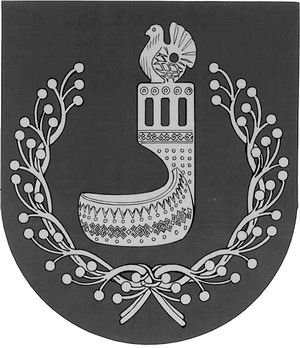 МАРИЙ ЭЛ РЕСПУБЛИКЫНОРШАНКЕ МУНИЦИПАЛЬНЫЙ РАЙОНЫН АДМИНИСТРАЦИЙЖЕПУНЧАЛАДМИНИСТРАЦИЯОРШАНСКОГО МУНИЦИПАЛЬНОГО РАЙОНАРЕСПУБЛИКИ МАРИЙ ЭЛПОСТАНОВЛЕНИЕ